              FICHE D’INSCRIPTION COURS EN ENTREPRISE 2016-2017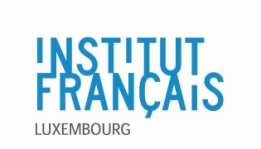 ○ Adresse de facturation – Billing address :NOM DE LA SOCIETE (Company’s name) : ………………………………………………………………….
ADRESSE (Address) : ……………………………………………………………………………………………………………………NUMERO RCSL (Number of RCSL) : ……………………………...................
NOM DU DIRIGEANT OU DE SON DELEGUE (Name of the director or his delegate) : ……………………………NOM DE LA PERSONNE DE CONTACT (Name of contact person) : ……………………………………………………….TEL/FAX/E-MAIL (Phone number/email address) : …………………………………………………………………….......
…………………………………………………………………………………………………………………………………………………..○ Coordonnées du/des apprenant(s) (si plus de 3 joindre un document annexe) :NOM : 	 PRENOM : 	SEXE : □ F  M □                                           PROFESSION : ……………………………………………..                                                  DATE DE NAISSANCE : 	 NATIONALITE : 	E-MAIL : 	 TEL. : 	NOM : 	 PRENOM : 	SEXE : □ F  M □                                           PROFESSION : ……………………………………………..                                                  DATE DE NAISSANCE : 	 NATIONALITE : 	E-MAIL : 	 TEL. : 	NOM : 	 PRENOM : 	SEXE : □ F  M □                                           PROFESSION : ……………………………………………..                                                  DATE DE NAISSANCE : 	 NATIONALITE : 	E-MAIL : 	 TEL. : 	●  Niveau : Débutant  A1 □ A2 □            Intermédiaire B1 □  B2 □                Avancé C1 □  C2 □Un test de niveau est disponible sur demande (20€).*Ce test ne concerne pas les personnes débutantes ou présentant une attestation de niveau de moins de 2 ans.◊ Forme du cours :□Cours particuliers                       □Cours collectifs□ FLE                                          □FOS : □Français des affaires       □Français juridique
                                                              □Français médical            □Français diplomatique ; 
                                                                                                       management interculturel                                                                                                                                                                                                                                    ● Comment nous avez-vous connu ? (Internet, affiche publicitaire, flyer, bouche à oreille…)………………………………………………………………………………………................................................................    Frais de déplacement en dehors de Luxembourg-ville : 0.19€/km      Une place de parking peut être mise à disposition du professeur : □OUI    NON □      LIEU, DATE, SIGNATURE : 